Thorpdale Potato Festival Yard Dog Trial - 10th of March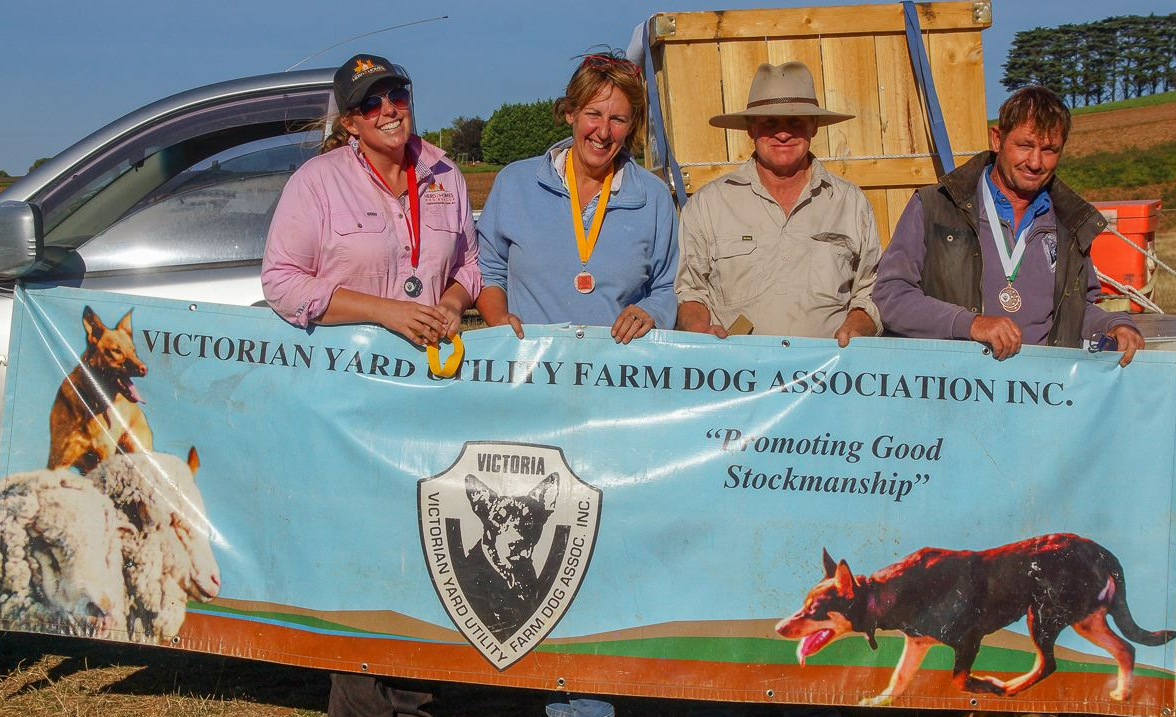 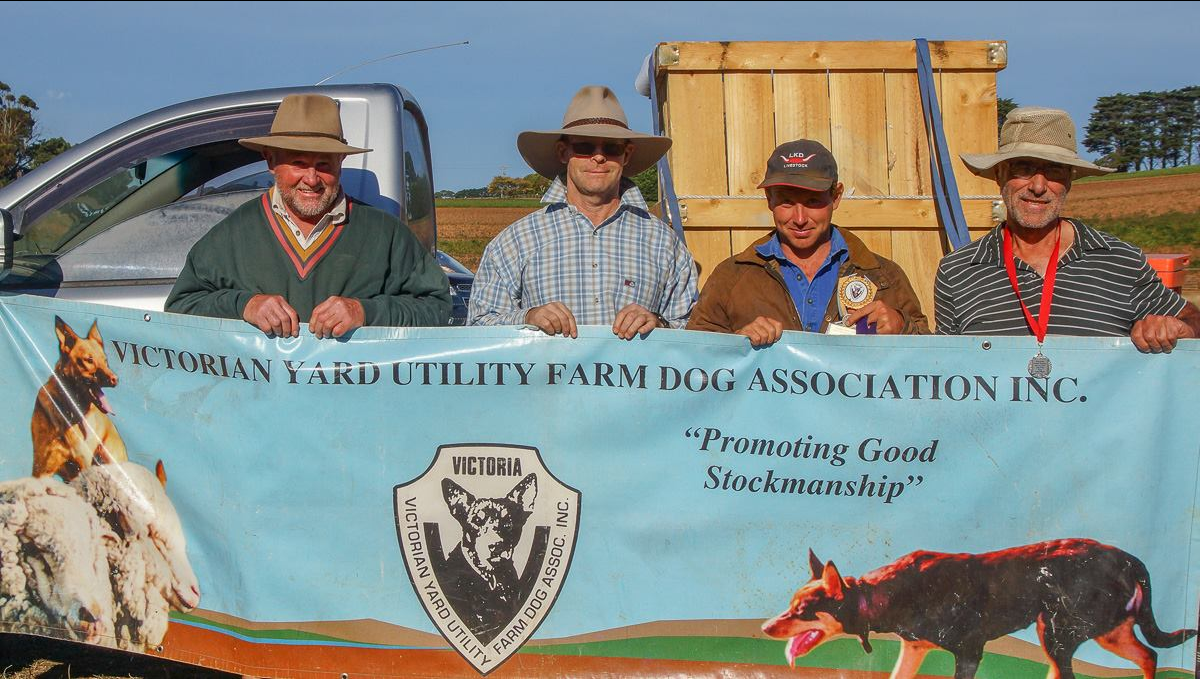 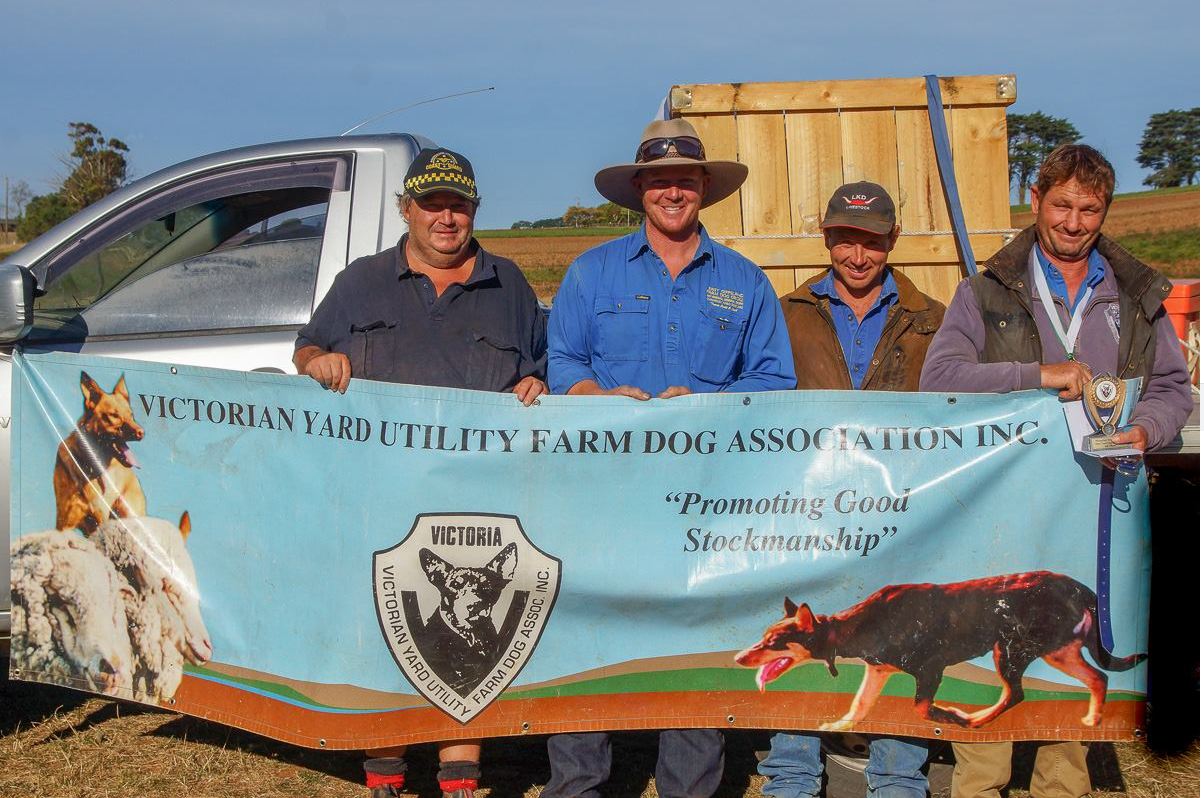 Open Open Open Judge: Darren Macainch Darren MacainchPlaceNameDog1st Run2nd RunTotal1stJoe SpicerGoGetta Gibbo89911802ndTravis ScottLarnach Dodge89771663rdTravis ScottBrokenriver Kev79851644thJoe SpicerGoGetta Package94601545thJoe SpicerGoGetta Clue71821536thBen BowmanJed9223115Novice Novice Novice Judge:Darryn HannahDarryn HannahPlaceNameDog1st Run2nd RunTotal1stBen BowmanJed76901662ndCharlie BrincatEli6331943rdDarryl ParkinBaz770774thDarryl ParkinBuddy65065Encourage Encourage Encourage Judge:Joe SpicerJoe SpicerPlaceNameDog1st Run2nd RunTotal1stMalcom SheedyJimmy83832ndPeri ChappellGoGetta Fat Boy79793rdLisa KennedyBenson54544thJohn StewartM85050